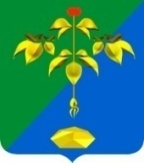 АДМИНИСТРАЦИЯ ПАРТИЗАНСКОГО ГОРОДСКОГО ОКРУГА ПРИМОРСКОГО КРАЯпостановление 11 ноября 2021 г.                                                                            № 1860-паВ соответствии с Федеральным законом от 27 июля 2010 года              № 210-ФЗ «Об организации предоставления государственных и муниципальных услуг», Федеральным законом от 31 июля 2020 года                        № 248-ФЗ «О государственном контроле(надзоре) и муниципальном контроле в РФ», на основании статей 29, 32 Устава Партизанского городского округа администрация Партизанского городского округаПостановляет: Признать утратившим силу постановление администрации Партизанского городского округа Приморского края от 26 сентября 2013 года №991-па «Об утверждении административного регламента по исполнению  муниципальной функции «Осуществление муниципального земельного контроля за использованием земель на территории Партизанского городского округа».Настоящее постановление подлежит опубликованию в газете «Вести» и вступает в силу после официального опубликования (обнародования).Глава городского округа                                                                  О.А. БондаревО признании утратившим силу постановленияадминистрации Партизанского городского округаот 12 сентября 2013 года №991-па«Об утверждении административного регламента по исполнению муниципальной функции « Осуществление муниципального земельного контроля за использованием земель на территории Партизанского городского округа»